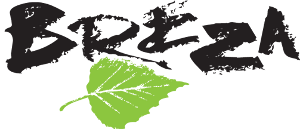 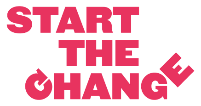  Udruga za rad s mladima Breza, L.Jӓgera 12, 31 000 Osijek, Hrvatska, tel: 031 272818, e-mail:startthechangecroatia@gmail.com, www.breza.hrPRIJAVA ZA SUDJELOVANJE NA EDUKACIJI ZA SREDNJOŠKOLSKE NASTAVNIKE, SVEUČILIŠNE PROFESORE I VODITELJE RADA S MLADIMA IZ PODRUČJA GLOBALNOGA OBRAZOVANJA Molimo da nam do 5. veljače 2018. pošaljete popunjenu prijavnicu na e-mail: startthechangecroatia@gmail.com kako bismo vas mogli kontaktirati za daljnje dogovore i ostvarivanje suradnje.                                                                        Hvala! Ime i prezimeKontakt telefon i e-mailUstanova-mjesto zaposlenja(naziv i adresa)ZvanjePosebne prehrambene potrebe (navesti ukoliko postoje)PUTNI TROŠKOVI (Ukoliko sudionik putuje s minimalne udaljenosti od 30 km od Osijeka)